A Just and Fair Society I note the recent YouGov poll which found that 84% of people said legal aid and a fair trial were fundamental rights and if elected as an MP pledge that :-1.    I will ensure that the principles set down by Magna Carta enshrining justice for all, will be upheld and protected2.     I will ensure that the integrity of the justice system is maintained and promoted3.    I will not support any further cuts to the legal aid budget and support the immediate cessation of the criminal defence dual contract tendering process4.    I will support a review of access to justice within the first year of a new parliament to consider the effect of recent cuts and changes to legal aid funding.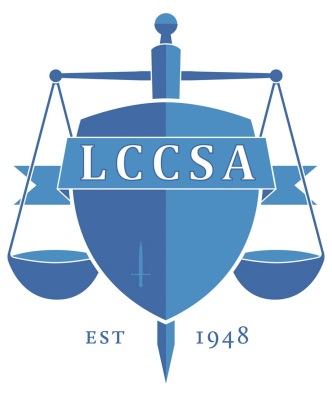 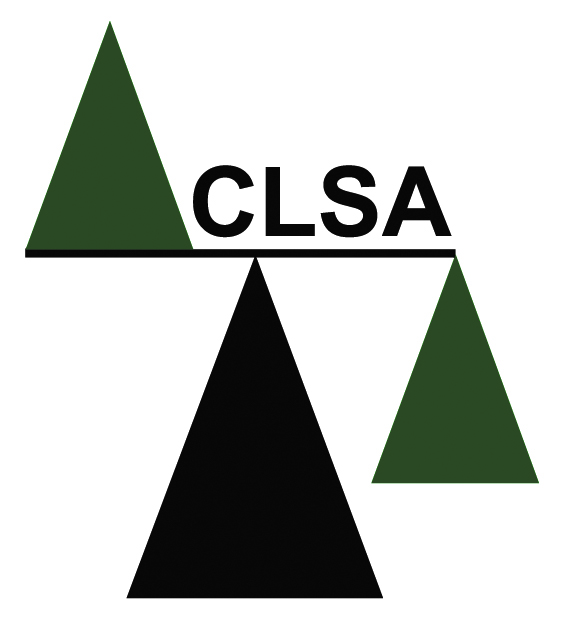 